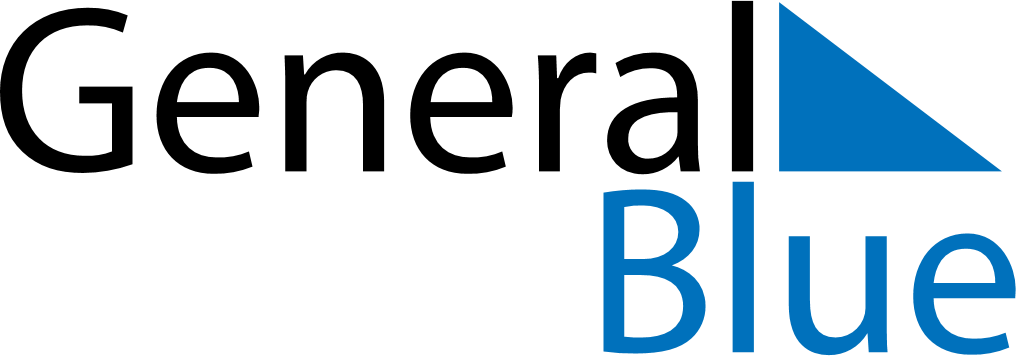 June 2024June 2024June 2024June 2024June 2024June 2024June 2024Haapiti, Iles du Vent, French PolynesiaHaapiti, Iles du Vent, French PolynesiaHaapiti, Iles du Vent, French PolynesiaHaapiti, Iles du Vent, French PolynesiaHaapiti, Iles du Vent, French PolynesiaHaapiti, Iles du Vent, French PolynesiaHaapiti, Iles du Vent, French PolynesiaSundayMondayMondayTuesdayWednesdayThursdayFridaySaturday1Sunrise: 6:23 AMSunset: 5:31 PMDaylight: 11 hours and 8 minutes.23345678Sunrise: 6:23 AMSunset: 5:31 PMDaylight: 11 hours and 8 minutes.Sunrise: 6:23 AMSunset: 5:31 PMDaylight: 11 hours and 7 minutes.Sunrise: 6:23 AMSunset: 5:31 PMDaylight: 11 hours and 7 minutes.Sunrise: 6:24 AMSunset: 5:31 PMDaylight: 11 hours and 7 minutes.Sunrise: 6:24 AMSunset: 5:31 PMDaylight: 11 hours and 7 minutes.Sunrise: 6:24 AMSunset: 5:31 PMDaylight: 11 hours and 6 minutes.Sunrise: 6:25 AMSunset: 5:31 PMDaylight: 11 hours and 6 minutes.Sunrise: 6:25 AMSunset: 5:31 PMDaylight: 11 hours and 6 minutes.910101112131415Sunrise: 6:25 AMSunset: 5:31 PMDaylight: 11 hours and 6 minutes.Sunrise: 6:26 AMSunset: 5:31 PMDaylight: 11 hours and 5 minutes.Sunrise: 6:26 AMSunset: 5:31 PMDaylight: 11 hours and 5 minutes.Sunrise: 6:26 AMSunset: 5:31 PMDaylight: 11 hours and 5 minutes.Sunrise: 6:26 AMSunset: 5:32 PMDaylight: 11 hours and 5 minutes.Sunrise: 6:26 AMSunset: 5:32 PMDaylight: 11 hours and 5 minutes.Sunrise: 6:27 AMSunset: 5:32 PMDaylight: 11 hours and 5 minutes.Sunrise: 6:27 AMSunset: 5:32 PMDaylight: 11 hours and 4 minutes.1617171819202122Sunrise: 6:27 AMSunset: 5:32 PMDaylight: 11 hours and 4 minutes.Sunrise: 6:28 AMSunset: 5:32 PMDaylight: 11 hours and 4 minutes.Sunrise: 6:28 AMSunset: 5:32 PMDaylight: 11 hours and 4 minutes.Sunrise: 6:28 AMSunset: 5:32 PMDaylight: 11 hours and 4 minutes.Sunrise: 6:28 AMSunset: 5:33 PMDaylight: 11 hours and 4 minutes.Sunrise: 6:28 AMSunset: 5:33 PMDaylight: 11 hours and 4 minutes.Sunrise: 6:28 AMSunset: 5:33 PMDaylight: 11 hours and 4 minutes.Sunrise: 6:29 AMSunset: 5:33 PMDaylight: 11 hours and 4 minutes.2324242526272829Sunrise: 6:29 AMSunset: 5:34 PMDaylight: 11 hours and 4 minutes.Sunrise: 6:29 AMSunset: 5:34 PMDaylight: 11 hours and 4 minutes.Sunrise: 6:29 AMSunset: 5:34 PMDaylight: 11 hours and 4 minutes.Sunrise: 6:29 AMSunset: 5:34 PMDaylight: 11 hours and 4 minutes.Sunrise: 6:29 AMSunset: 5:34 PMDaylight: 11 hours and 4 minutes.Sunrise: 6:30 AMSunset: 5:35 PMDaylight: 11 hours and 4 minutes.Sunrise: 6:30 AMSunset: 5:35 PMDaylight: 11 hours and 5 minutes.Sunrise: 6:30 AMSunset: 5:35 PMDaylight: 11 hours and 5 minutes.30Sunrise: 6:30 AMSunset: 5:35 PMDaylight: 11 hours and 5 minutes.